Publicado en  el 28/01/2016 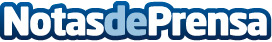 ESIC y telefónica firman un convenio de colaboración educativaAmbas entidades se comprometen con esta firma a desarrollar actividades de formación, asesoramiento e investigación conjuntasDatos de contacto:Nota de prensa publicada en: https://www.notasdeprensa.es/esic-y-telefonica-firman-un-convenio-de_1 Categorias: Nacional Educación http://www.notasdeprensa.es